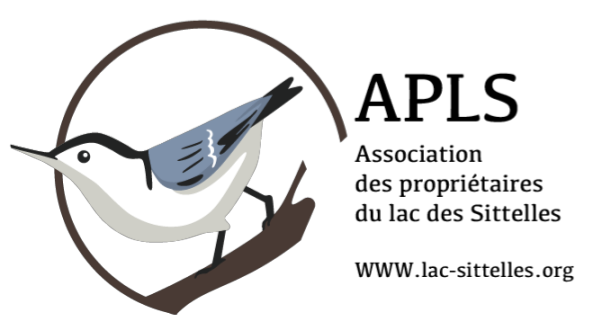 PROCURATION Assemblée générale annuelle de l’APLS 2023Si vous ne pouvez assister à la réunion du 6 mai 2023 et que vous souhaitez autoriser une autre personne pour vous représenter et voter en votre nom, remplissez et signez le formulaire ci-dessous. Cette personne devra le présenter à l’entrée.________________________________________________________________Votre nom________________________________________________________________Votre adresse________________________________________________________________Votre numéro de membreJe, soussigné(e) mandate(svp écrivez en lettre moulées ) : ________________________________________________________________nom de la personne mandatéeafin qu’elle vote en mon nom, selon son bon jugement en considérant les renseignements qu’elle aura reçus lors de cette réunion.Et j’ai signé, à __________, le ____________________.Votre signature